Les Adjectifs - Pratique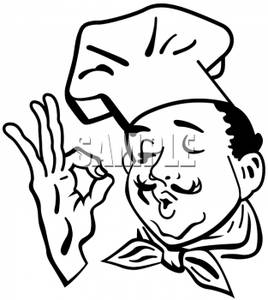 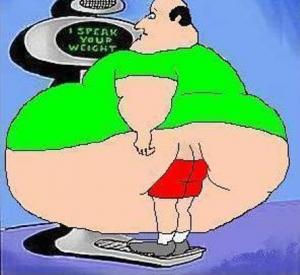 14 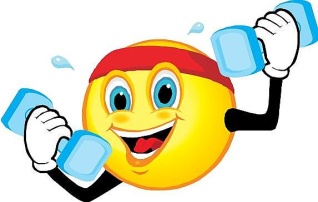 2 4 3 12 11 6 9 8 10 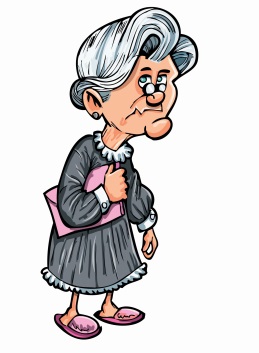 5 13 15 1 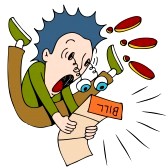 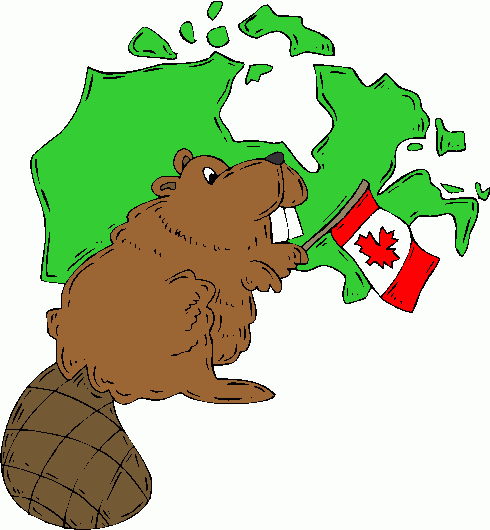 7 Horizontal:1. mmmm...la pizza est _________. 
3. Le président habite dans la maison _______. 
7. The short form for extraordinaire 
8. J'ai besoin des documents _____ (original). 
9. The short form for sensationnel 
10. Elle a 94 ans. Elle est ________. 
13. Elle pèse (weighs) 280 livres. Elle est _____. Vertical:2. Mes chanteuses _____ sont Québécoises. 
4. Les CD sont trop d'argent, sont trop _______. 
5. ______ (This) ordinateur ne fonctionne pas. 
6. La communication ouverte est _______. 
11. _____ (All) les garçons sont en retard. 
12. Nous sommes nés au Canada. Nous sommes _____. 
14. Marie aime les sports. Elle est _______. 
15. The short form for sympathique 